Publicado en Barcelona el 01/06/2018 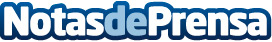 Gama Clásica: Los coches italianos de época y la importancia del neumáticoEn cualquier tipo de vehículo, la calidad de los neumáticos es un factor importante, que merece, sin duda, la atención de su conductorDatos de contacto:e-deon.netComunicación · Diseño · Marketing931929647Nota de prensa publicada en: https://www.notasdeprensa.es/gama-clasica-los-coches-italianos-de-epoca-y_1 Categorias: Nacional Automovilismo Industria Automotriz http://www.notasdeprensa.es